Erasmus+ ProgrammeKey Action 1 
– Mobility for learners and staff – 
Higher Education Student and Staff MobilityInter-institutional agreement 2017-2021 
between programme countriesMinimum requirements
The institutions named below agree to cooperate for the exchange of students and/or staff in the context of the Erasmus+ programme. They commit to respect the quality requirements of the Erasmus Charter for Higher Education in all aspects related to the organisation and management of the mobility, in particular the recognition of the credits awarded to students by the partner institution.A.	Information about higher education institutionsThe partners commit to amend the table below in case of changes in the mobility data by no later than the end of January in the preceding academic year.[*Optional: subject area code & name and study cycle are optional. Inter-institutional agreements are not compulsory for Student Mobility for Traineeships or Staff Mobility for Training. Institutions may agree to cooperate on the organisation of traineeship; in this case they should indicate the number of students that they intend to send to the partner country. Total duration in months/days of the student/staff mobility periods or average duration can be indicated if relevant.]C.	Recommended language skillsThe sending institution, following agreement with the receiving institution, is responsible for providing support to its nominated candidates so that they can have the recommended language skills at the start of the study or teaching period: For more details on the language of instruction recommendations, see the course catalogue of each institution [Links provided on the first page].HR ZADAR01: For all about the language requirements please visit the web page: http://www.unizd.hr/eng/international-relations/student-mobility/language-requirements D.	Additional requirementsHR ZADAR01: Staff Mobility for Training and for Teaching: the University of Zadar welcomes applications from foreign Staff for a training/teaching period; however it is at the discretion of the department concerned whether or not to accept a staff visitor. The training period cannot be scheduled during the summer break (during July and August). The teaching period cannot be scheduled during the summer break and exam periods (during June, July, August, September and February). For more information please visit the web page: http://www.unizd.hr/eng/international-relations/staff-mobilityStudent Mobility for Traineeships: for all the requirements please visit the web page: http://www.unizd.hr/eng/international-relations/student-mobility/erasmus-plus-internship-at-university-of-zadarStudent Mobility for Studies: for all the requirements please visit the web page: http://www.unizd.hr/eng/international-relations/student-mobility/admission-procedure Students with disabilities: Although University of Zadar has infrastructure to host students and staff with disabilities (accommodation, classroom access, etc.), depending on the nature of the disability, we strongly advise to provide as much information ahead of time in order to inform the student/staff of the feasibility of the mobility. For more information contact: savjetovaliste@unizd.hr or visit the web page: http://www.unizd.hr/studentisinvaliditetom/english E.	Calendar1.	Applications/information on nominated students must reach the receiving institution by:[* to be adapted in case of a trimester system]2.	The receiving institution will send its decision within 4 weeks.3. A Transcript of Records will be issued by the receiving institution no later than 5 weeks after the assessment period has finished at the receiving HEI. [It should normally not exceed five weeks according to the Erasmus Charter for Higher Education guidelines]4. The partner institutions may modify this Agreement. The modifications will be made in a written form, in a document that will be signed by both partner institutions.In whichever case, either party can terminate the Agreement by informing the other party expressly in writing with at least one year´s notice. This means that a unilateral decision to discontinue the exchanges notified to the other party by 1 September 20XX will only take effect as of 1 September 20XX+1. Students selected prior the date of notification must be admitted by the receiving institution. Neither the European Commission nor the National Agencies can be held responsible in case of a conflict.Academic calendar:HR ZADAR01:http://www.unizd.hr/Portals/0/docs/akkalendari/Academic_calendar_2017_18.pdf?ver=2017-07-24-075547-377XXXF.	Information1.	Grading systems of the institutionsHR ZADAR01:http://www.unizd.hr/Portals/0/ms/md/en/EXPLANATION_OF_GRADING_SYSTEM.pdf * UNIZD Transcript of Records includes an explanation of the institutional grading system with respect to the ECTS grading system.The minimum passing grade is 2 (pass, sufficient).XXX2.	VisaThe sending and receiving institutions will provide assistance, when required, in securing visas for incoming and outbound mobile participants, according to the requirements of the Erasmus Charter for Higher Education.Information and assistance can be provided by the following contact points and information sources:3.	InsuranceThe sending and receiving institutions will provide assistance in obtaining insurance for incoming and outbound mobile participants, according to the requirements of the Erasmus Charter for Higher Education.The receiving institution will inform mobile participants of cases in which insurance cover is not automatically provided. Information and assistance can be provided by the following contact points and information sources:4.	HousingThe receiving institution will guide incoming mobile participants in finding accommodation, according to the requirements of the Erasmus Charter for Higher Education.Information and assistance can be provided by the following persons and information sources:G.	SIGNATURES OF THE INSTITUTIONS (legal representatives)KLASA: 605-01/17-02/URBROJ: 2198-1-79-03/17-01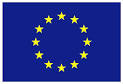 Name of the institution(and department, where relevant)Erasmus codeContact details(email, phone)Website(eg. of the course catalogue)University of ZadarDepartment of …HR ZADAR01Erasmus Institutional Coordinator:Maja Kolega, Head of the International Relations Office, University of ZadarMihovila Pavlinovića 1, 23 000 Zadar (Croatia)Phone: +385 23 200 642 Fax: +385 23 316 882E-mail: mkolega@unizd.hrDepartmental Coordinators: http://www.unizd.hr/eng/international-relations/student-mobility/erasmus-coordinators-at-departmentsInternational Relations Office:http://www.unizd.hr/InternationalRelations/InternationalRelationsOffice/tabid/5277/language/en-US/Default.aspxCourse Catalogue:http://www.unizd.hr/InternationalRelations/Studentmobility/CourseCatalogue/tabid/5381/language/en-US/Default.aspxInternational Student Guide:http://www.unizd.hr/Portals/0/ms/md/en/Guide_2017_2018_web.pdf?ver=2017-08-29-133529-987Departmental Pages:  http://www.unizd.hr/eng/international-relations/student-mobility/course-catalogue/course-catalogue-by-departments XXXFROM[Erasmus code of the sending institution]TO[Erasmus code of the receiving institution]Subject area code
[ISCED]Subject area name

Study cycle
[short cycle, 1st , 2nd or 3rd]Number of student mobility periodsNumber of student mobility periodsFROM[Erasmus code of the sending institution]TO[Erasmus code of the receiving institution]Subject area code
[ISCED]Subject area name

Study cycle
[short cycle, 1st , 2nd or 3rd]Student Mobility for Studies
[total number of months of the study periods or average duration*]Student Mobility for Traineeships
HR ZADAR01XXX.. X .. months [= … total]Only by individual agreementXXXHR ZADAR01.. X .. months [= … total]Only by individual agreementFROM[Erasmus code of the sending institution]TO[Erasmus code of the receiving institution]Subject area code
* 
[ISCED]Subject area name
* 
Number of staff mobility periodsNumber of staff mobility periodsFROM[Erasmus code of the sending institution]TO[Erasmus code of the receiving institution]Subject area code
* 
[ISCED]Subject area name
* 
Staff Mobility for Teaching

[total number of  days of teaching periods or average duration *]Staff Mobility for Training
*
HR ZADAR01XXX.. […]Only by individual agreementXXXHR ZADAR01.. […]Only by individual agreementReceiving institution

[Erasmus code]Optional: Subject area Language
of instruction 1Language
of instruction 2Recommended language of instruction levelRecommended language of instruction levelReceiving institution

[Erasmus code]Optional: Subject area Language
of instruction 1Language
of instruction 2Student Mobility for Studies[Minimum recommended level: B1]Staff Mobility for Teaching[Minimum recommended level: B2]HR ZADAR01CroatianEnglishB2:English/Language of instructionB2 – C1:English/Language of instructionXXXReceiving institution[Erasmus code]Autumn term*[month]Spring term*[month]HR ZADAR01Nomination deadline:15th AprilApplication deadline:15th MayNomination deadline:15th OctoberApplication deadline:15th NovemberUNIZD grading scaleECTS grading scaleECTS grading scaleIzvrstan (5)AEXCELLENTVrlo dobar (4)BVERY GOODDobar (3)CGOODDovoljan (2)D / ESATISFACTORY / SUFFICIENTNedovoljan (1)F / FXFAILInstitution 
[Erasmus code]Contact details(email, phone)Website for informationHR ZADAR01E-mail: iro_unizd@unizd.hrTel. +385(0)23 200 642http://www.unizd.hr/English/InternationalRelationsOffice/PracticalInformation/tabid/3881/language/hr-HR/Default.aspxXXXInstitution 
[Erasmus code]Contact details(email, phone)Website for informationHR ZADAR01E-mail: iro_unizd@unizd.hrTel. +385(0)23 200 642http://www.unizd.hr/English/InternationalRelationsOffice/PracticalInformation/tabid/3881/language/hr-HR/Default.aspxXXXInstitution 
[Erasmus code]Contact details(email, phone)Website for informationHR ZADAR01E-mail: iro_unizd@unizd.hrTel. +385(0)23 200 642http://www.unizd.hr/Me%C4%91unarodnasuradnja/Dolaznastudentskamobilnost/Accommodation/tabid/5876/language/hr-HR/Default.aspx XXXInstitution [Erasmus code]Name, functionDateSignatureHR ZADAR01Associate Professor Slaven Zjalić, PhD Deputy-rector for Inter-institutional Cooperation and Transfer of TechnologiesXXX